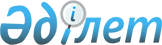 Қарқаралы аудандық мәслихатының 2015 жылғы 24 желтоқсандағы XLIV сессиясының № 44/387 "2016-2018 жылдарға арналған аудандық бюджет туралы" шешіміне өзгерістер енгізу туралыҚарағанды облысы Қарқаралы ауданының мәслихатының 2016 жылғы 7 қазандағы VII сессиясының № VI-7/58 шешімі. Қарағанды облысының Әділет департаментінде 2016 жылғы 17 қазанда № 3991 болып тіркелді      Қазақстан Республикасының 2008 жылғы 4 желтоқсандағы Бюджет кодексіне, Қазақстан Республикасының 2001 жылғы 23 қаңтардағы "Қазақстан Республикасындағы жергілікті мемлекеттік басқару және өзін-өзі басқару туралы" Заңына сәйкес, аудандық мәслихат ШЕШІМ ЕТТІ:

      1. Қарқаралы аудандық мәслихатының 2015 жылғы 24 желтоқсандағы XLIV сессиясының № 44/387 "2016-2018 жылдарға арналған аудандық бюджет туралы" шешіміне (нормативтік құқықтық актілерді мемлекеттік тіркеу Тізілімінде № 3611 тіркелген, 2016 жылғы 16 қаңтардағы "Қарқаралы" № 5-6 (11440) газетінде, "Әділет" ақпараттық-құқықтық жүйесінде 2016 жылғы 28 қаңтарда жарияланған), келесі өзгерістер енгізілсін:

      1-тармақ келесі редакцияда мазмұндалсын:

      "1. 2016-2018 жылдарға арналған аудандық бюджет тиісінше 1, 2 және 3 қосымшаларға сәйкес, оның ішінде 2016 жылға келесі көлемдерде бекітілсін:

      1) кірістер – 4306141 мың теңге, оның ішінде:

      салықтық түсімдер – 565150 мың теңге;

      салықтық емес түсімдер – 18327 мың теңге;

      негізгі капиталды сатудан түсетін түсімдер – 12221 мың теңге;

      трансферттердің түсімдері – 3710443 мың теңге;

      2) шығындар – 4409684 мың теңге;

      3) таза бюджеттік кредиттеу – 6332 мың теңге, оның ішінде:

      бюджеттік кредиттер – 12726 мың теңге;

      бюджеттік кредиттерді өтеу – 6394 мың теңге;

      4) қаржы активтерімен операциялар бойынша сальдо – 0 мың теңге, оның ішінде:

      қаржы активтерін сатып алу – 0 мың теңге;

      мемлекеттің қаржы активтерін сатудан түсетін түсімдер – 0 мың теңге;

      5) бюджет тапшылығы (профициті) – алу 109875 мың теңге;

      6) бюджет тапшылығын қаржыландыру (профицитін пайдалану) – 109875 мың теңге, оның ішінде:

      қарыздар түсімі – 12726 мың теңге;

      қарыздарды өтеу – 7650 мың теңге;

      бюджет қаражатының пайдаланылатын қалдықтары – 104799 мың теңге.";

      5-тармақ келесі редакцияда мазмұндалсын:

      "5. Аудан әкімдігінің 2016 жылға арналған резерві 8500 мың теңге сомасында бекітілсін.";

      көрсетілген шешімге 1, 4, 6, 7 - қосымшалар осы шешімге 1, 2, 3, 4 - қосымшаларға сәйкес жаңа редакцияда мазмұндалсын.

      2. Осы шешім 2016 жылдың 1 қаңтарынан бастап қолданысқа енгізіледі.

 2016 жылға арналған аудандық бюджет 2016 жылға арналған нысаналы трансферттер мен бюджеттік кредиттер Жергілікті өзін-өзі басқару органдарына берілетін трансферттер Қала, кент және ауылдық округтердің 2016 жылға арналған бюджеттік бағдарламалары Қала, кент және ауылдық округтердің 2016 жылға арналған бюджеттік бағдарламалары Қала, кент және ауылдық округтердің 2016 жылға арналған бюджеттік бағдарламалары Қала, кент және ауылдық округтердің 2016 жылға арналған бюджеттік бағдарламалары Қала, кент және ауылдық округтердің 2016 жылға арналған бюджеттік бағдарламалары Қала, кент және ауылдық округтердің 2016 жылға арналған бюджеттік бағдарламалары
					© 2012. Қазақстан Республикасы Әділет министрлігінің «Қазақстан Республикасының Заңнама және құқықтық ақпарат институты» ШЖҚ РМК
				
      7 сессия төрағасы, 
аудандық мәслихат хатшысы: 

С. Нуркенов
Қарқаралы аудандық
мәслихатының 2016 жылғы
7 қазандағы № VI-7/58 шешіміне
1 қосымшаҚарқаралы аудандық
мәслихатының 2015 жылғы
24 желтоқсандағы № 44/387 шешіміне
1 қосымшаСанаты

 

Санаты

 

Санаты

 

Санаты

 

Сомасы

(мың теңге)

 

Сыныбы

 

Сыныбы

 

Сыныбы

 

Сомасы

(мың теңге)

 

Ішкі сыныбы

Ішкі сыныбы

Сомасы

(мың теңге)

 

Атауы

Сомасы

(мың теңге)

 

1

2

3

4

5

Кiрiстер

4306141

1

Салықтық түсiмдер

565150

01

Табыс салығы

175749

2

Жеке табыс салығы

175749

03

Әлеуметтiк салық

176332

1

Әлеуметтiк салық

176332

04

Меншiкке салынатын салықтар

161850

1

Мүлiкке салынатын салықтар

117760

3

Жер салығы

5830

4

Көлiк құралдарына салынатын салық

32738

5

Бiрыңғай жер салығы

5522

05

Тауарларға, жұмыстарға және қызметтерге салынатын iшкi салықтар

46752

2

Акциздер

3794

3

Табиғи және басқа да ресурстарды пайдаланғаны үшін түсетiн түсiмдер

29245

4

Кәсiпкерлiк және кәсiби қызметті жүргізгені үшін алынатын алымдар

13713

08

Заңдық маңызы бар әрекеттерді жасағаны және (немесе) оған уәкілеттігі
бар мемлекеттік органдар немесе лауазымды адамдар құжаттар бергені
үшін алынатын міндетті төлемдер

4467

1

Мемлекеттiк баж

4467

2

Салықтық емес түсiмдер

18327

01

Мемлекеттік меншіктен түсетін кірістер

13620

1

Мемлекеттік кәсіпорындардың таза кірісі бөлігінің түсімдері

4014

5

Мемлекет меншігіндегі мүлікті жалға беруден түсетін кірістер

9606

02

Мемлекеттік бюджеттен қаржыландырылатын мемлекеттік мекемелердің тауарларды (жұмыстарды, қызметтерді) өткізуінен түсетін түсімдер

1220

1

Мемлекеттік бюджеттен қаржыландырылатын мемлекеттік мекемелердің тауарларды (жұмыстарды, қызметтерді) өткізуінен түсетін түсімдер

1220

04

Мемлекеттік бюджеттен қаржыландырылатын, сондай-ақ Қазақстан Республикасы Ұлттық Банкінің бюджетінен (шығыстар сметасынан) ұсталатын және қаржыландырылатын мемлекеттік мекемелер салатын айыппұлдар, өсімпұлдар, санкциялар, өндіріп алулар

556

1

Мұнай секторы ұйымдарынан түсетін түсімдерді қоспағанда, мемлекеттік бюджеттен қаржыландырылатын, сондай-ақ Қазақстан Республикасы Ұлттық Банкінің бюджетінен (шығыстар сметасынан) ұсталатын және қаржыландырылатын мемлекеттік мекемелер салатын айыппұлдар, өсімпұлдар, санкциялар, өндіріп алулар

556

06

Басқа да салықтық емес түсiмдер 

2931

1

Басқа да салықтық емес түсiмдер 

2931

3

Негiзгі капиталды сатудан түсетiн түсімдер

12221

01

Мемлекеттік мекемелерге бекітілген мемлекеттік мүлікті сату

6721

1

Мемлекеттік мекемелерге бекітілген мемлекеттік мүлікті сату

6721

03

Жердi және материалдық емес активтердi сату

5500

Жердi сату

5500

4

Трансферттердің түсімдері

3710443

02

Мемлекеттiк басқарудың жоғары тұрған органдарынан түсетін трансферттер

3710443

2

Облыстық бюджеттен түсетiн трансферттер

3710443

Функционалдық топ 

Функционалдық топ 

Функционалдық топ 

Функционалдық топ 

Функционалдық топ 

Сомасы (мың теңге)

Кіші функция

 

Кіші функция

 

Кіші функция

 

Кіші функция

 

Сомасы (мың теңге)

Бюджеттік бағдарламалардың әкімшісі

Бюджеттік бағдарламалардың әкімшісі

Бюджеттік бағдарламалардың әкімшісі

Сомасы (мың теңге)

Бағдарлама

Бағдарлама

Сомасы (мың теңге)

Атауы

Сомасы (мың теңге)

1

2

3

4

5

6

 II.Шығындар

4409684

01

Жалпы сипаттағы мемлекеттiк қызметтер 

659248

1

Мемлекеттiк басқарудың жалпы функцияларын орындайтын өкiлдi, атқарушы және басқа органдар

521289

112

Аудан (облыстық маңызы бар қала) мәслихатының аппараты

15780

001

Аудан (облыстық маңызы бар қала) мәслихатының қызметін қамтамасыз ету жөніндегі қызметтер

15780

122

Аудан (облыстық маңызы бар қала) әкімінің аппараты

106376

001

 Аудан (облыстық маңызы бар қала) әкімінің қызметін қамтамасыз ету жөніндегі қызметтер 

106376

123

Қаладағы аудан, аудандық маңызы бар қала, кент, ауыл, ауылдық округ әкімінің аппараты

399133

001

Қаладағы аудан, аудандық маңызы бар қаланың, кент, ауыл, ауылдық округ әкімінің қызметін қамтамасыз ету жөніндегі қызметтер

398713

022

 Мемлекеттік органның күрделі шығыстары 

420

2

Қаржылық қызмет

1363

459

Ауданның (облыстық маңызы бар қаланың) экономика және қаржы бөлімі

1363

003

Салық салу мақсатында мүлікті бағалауды жүргізу

1000

010

Жекешелендіру, коммуналдық меншікті басқару, жекешелендіруден кейінгі қызмет және осыған байланысты дауларды реттеу

363

9

Жалпы сипаттағы өзге де мемлекеттiк қызметтер

136596

459

Ауданның (облыстық маңызы бар қаланың) экономика және қаржы бөлімі

38848

001

Ауданның (облыстық маңызы бар қаланың) экономикалық саясаттың қалыптастыру мен дамыту, мемлекеттік жоспарлау, бюджеттік атқару және коммуналдық меншігін басқару саласындағы мемлекеттік саясатты іске асыру жөніндегі қызметтер

38848

483

Ауданның (облыстық маңызы бар қаланың) тұрғын үй-коммуналдық шаруашылығы, жолаушылар көлігі, автомобиль жолдары, құрылыс және тұрғын үй инспекциясы бөлімі

61785

001

Жергілікті деңгейде тұрғын үй-коммуналдық шаруашылық, жолаушылар көлігі, автомобиль жолдары, құрылыс және тұрғын үй инспекциясы саласындағы мемлекеттік саясатты іске асыру жөніндегі қызметтер

61785

486

Ауданның (облыстық маңызы бар қаланың) жер қатынастары, сәулет және қала құрылысы бөлімі

20619

001

Жергілікті деңгейде жер қатынастары, сәулет және қала құрылысын реттеу саласындағы мемлекеттік саясатты іске асыру жөніндегі қызметтер

20619

494

Ауданның (облыстық маңызы бар қаланың) кәсіпкерлік және өнеркәсіп бөлімі

15344

001

Жергілікті деңгейде кәсіпкерлікті және өнеркәсіпті дамыту саласындағы мемлекеттік саясатты іске асыру жөніндегі қызметтер

15344

02

Қорғаныс

8107

1

Әскери мұқтаждар

6607

122

Аудан (облыстық маңызы бар қала) әкімінің аппараты

6607

005

Жалпыға бірдей әскери міндетті атқару шеңберіндегі іс-шаралар

6607

2

Төтенше жағдайлар жөнiндегi жұмыстарды ұйымдастыру

1500

122

Аудан (облыстық маңызы бар қала) әкімінің аппараты

1500

007

Аудандық (қалалық) ауқымдағы дала өрттерінің, сондай-ақ мемлекеттік өртке қарсы қызмет органдары құрылмаған елдi мекендерде өрттердің алдын алу және оларды сөндіру жөніндегі іс-шаралар

1500

04

Бiлiм беру 

2723991

 

1

Мектепке дейiнгi тәрбие және оқыту

123653

464

Ауданның (облыстық маңызы бар қаланың) білім бөлімі

123653

040

Мектепке дейінгі білім беру ұйымдарында мемлекеттік білім беру тапсырысын іске асыруға

123653

2

Бастауыш, негізгі орта және жалпы орта білім беру

2546393

123

Қаладағы аудан, аудандық маңызы бар қала, кент, ауыл, ауылдық округ әкімінің аппараты

8409

005

Ауылдық жерлерде балаларды мектепке дейін тегін алып баруды және кері алып келуді ұйымдастыру

8409

464

Ауданның (облыстық маңызы бар қаланың) білім бөлімі

2486002

003

Жалпы білім беру

2391533

006

Балаларға қосымша білім беру 

94469

465

Ауданның (облыстық маңызы бар қаланың) дене шынықтыру және спорт бөлімі

50141

017

Балалар мен жасөспірімдерге спорт бойынша қосымша білім беру

50141

483

Ауданның (облыстық маңызы бар қаланың) тұрғын үй-коммуналдық шаруашылығы, жолаушылар көлігі, автомобиль жолдары, құрылыс және тұрғын үй инспекциясы бөлімі

1841

033

Бастауыш, негізгі орта және жалпы орта білім беру объектілерін салу және реконструкциялау

1841

9

Бiлiм беру саласындағы өзге де қызметтер

53945

464

Ауданның (облыстық маңызы бар қаланың) білім бөлімі

53945

001

Жергілікті деңгейде білім беру саласындағы мемлекеттік саясатты іске асыру жөніндегі қызметтер

11859

005

Ауданның (облыстық маңызы бар қаланың) мемлекеттік білім беру мекемелер үшін оқулықтар мен оқу-әдiстемелiк кешендерді сатып алу және жеткізу

21976

015

Жетім баланы (жетім балаларды) және ата-аналарының қамқорынсыз қалған баланы (балаларды) күтіп-ұстауға қамқоршыларға (қорғаншыларға) ай сайынға ақшалай қаражат төлемі

19112

022

Жетім баланы (жетім балаларды) және ата-анасының қамқорлығынсыз қалған баланы (балаларды) асырап алғаны үшін Қазақстан азаматтарына біржолғы ақша қаражатын төлеуге арналған төлемдер

798

067

Ведомстволық бағыныстағы мемлекеттік мекемелерінің және ұйымдарының күрделі шығыстары

200

06

Әлеуметтiк көмек және әлеуметтiк қамсыздандыру

215400

1

Әлеуметтiк қамсыздандыру

34354

451

Ауданның (облыстық маңызы бар қаланың) жұмыспен қамту және әлеуметтік бағдарламалар бөлімі

33614

005

Мемлекеттік атаулы әлеуметтік көмек 

9894

016

18 жасқа дейінгі балаларға мемлекеттік жәрдемақылар

22145

025

Өрлеу жобасы бойынша келісілген қаржылай көмекті енгізу

1575

464

Ауданның (облыстық маңызы бар қаланың) білім бөлімі

740

030

Патронат тәрбиешілерге берілген баланы (балаларды) асырап бағу

740

2

Әлеуметтiк көмек

139579

451

Ауданның (облыстық маңызы бар қаланың) жұмыспен қамту және әлеуметтік бағдарламалар бөлімі

139579

002

Жұмыспен қамту бағдарламасы

15576

006

Тұрғын үйге көмек көрсету

1574

007

Жергілікті өкілетті органдардың шешімі бойынша мұқтаж азаматтардың жекелеген топтарына әлеуметтік көмек

6957

010

Үйден тәрбиеленіп оқытылатын мүгедек балаларды материалдық қамтамасыз ету

561

014

Мұқтаж азаматтарға үйде әлеуметтiк көмек көрсету

73821

017

Мүгедектерді оңалту жеке бағдарламасына сәйкес, мұқтаж мүгедектерді міндетті гигиеналық құралдармен және ымдау тілі мамандарының қызмет көрсетуін, жеке көмекшілермен қамтамасыз ету 

41090

9

Әлеуметтiк көмек және әлеуметтiк қамтамасыз ету салаларындағы өзге де қызметтер

41467

451

Ауданның (облыстық маңызы бар қаланың) жұмыспен қамту және әлеуметтік бағдарламалар бөлімі

41467

001

Жергілікті деңгейде халық үшін әлеуметтік бағдарламаларды жұмыспен қамтуды қамтамасыз етуді іске асыру саласындағы мемлекеттік саясатты іске асыру жөніндегі қызметтер 

40184

011

Жәрдемақыларды және басқа да әлеуметтік төлемдерді есептеу, төлеу мен жеткізу бойынша қызметтерге ақы төлеу

1283

07

Тұрғын үй-коммуналдық шаруашылық

140292

1

Тұрғын үй шаруашылығы

120975

123

Қаладағы аудан, аудандық маңызы бар қала, кент, ауыл, ауылдық округ әкімінің аппараты

7917

007

Аудандық маңызы бар қаланың, кенттің, ауылдың, ауылдық округтің мемлекеттік тұрғын үй қорының сақталуын ұйымдастыру

3428

027

Жұмыспен қамту 2020 жол картасы бойынша қалаларды және ауылдық елді мекендерді дамыту шеңберінде объектілерді жөндеу және абаттандыру

4489

455

Ауданның (облыстық маңызы бар қаланың) мәдениет және тілдерді дамыту бөлімі

7839

024

Жұмыспен қамту 2020 жол картасы бойынша қалаларды және ауылдық елді мекендерді дамыту шеңберінде объектілерді жөндеу

7839

464

Ауданның (облыстық маңызы бар қаланың) білім бөлімі

14624

026

Жұмыспен қамту 2020 жол картасы бойынша қалаларды және ауылдық елді мекендерді дамыту шеңберінде объектілерді жөндеу

14624

465

Ауданның (облыстық маңызы бар қаланың) дене шынықтыру және спорт бөлімі 

2761

009

Жұмыспен қамту 2020 жол картасы бойынша қалаларды және ауылдық елді мекендерді дамыту шеңберінде объектілерді жөндеу

2761

483

Ауданның (облыстық маңызы бар қаланың) тұрғын үй-коммуналдық шаруашылығы, жолаушылар көлігі, автомобиль жолдары, құрылыс және тұрғын үй инспекциясы бөлімі

87834

010

Инженерлік-коммуникациялық инфрақұрылымды жобалау, дамыту және (немесе) жайластыру

84504

051

Жұмыспен қамту 2020 жол картасының екінші бағыты шеңберінде жетіспейтін инженерлік-коммуникациялық инфрақұрылымды дамыту және/немесе салу

400

055

Коммуналдық тұрғын үй қорының тұрғын үйін жобалау және (немесе) салу, реконструкциялау

2930

2

Коммуналдық шаруашылық

5657

123

Қаладағы аудан, аудандық маңызы бар қала, кент, ауыл, ауылдық округ әкімінің аппараты

5657

014

Елді мекендерді сумен жабдықтауды ұйымдастыру

5657

3

Елді-мекендерді көркейту

13660

123

Қаладағы аудан, аудандық маңызы бар қала, кент, ауыл, ауылдық округ әкімінің аппараты

9113

008

Елді мекендердегі көшелерді жарықтандыру

7640

009

Елді мекендердің санитариясын қамтамасыз ету

473

011

Елді мекендерді абаттандыру мен көгалдандыру

1000

483

Ауданның (облыстық маңызы бар қаланың) тұрғын үй-коммуналдық шаруашылығы, жолаушылар көлігі, автомобиль жолдары, құрылыс және тұрғын үй инспекциясы бөлімі

4547

021

Елдi мекендердiң санитариясын қамтамасыз ету

4547

08

Мәдениет, спорт, туризм және ақпараттық кеңістiк

313695

1

Мәдениет саласындағы қызмет

164076

455

Ауданның (облыстық маңызы бар қаланың) мәдениет және тілдерді дамыту бөлімі

164076

003

Мәдени-демалыс жұмысын қолдау

164076

2

Спорт

11314

465

Ауданның (облыстық маңызы бар қаланың) дене шынықтыру және спорт бөлімі 

11314

001

Жергілікті деңгейде дене шынықтыру және спорт саласындағы мемлекеттік саясатты іске асыру жөніндегі қызметтер

7995

006

Аудандық (облыстық маңызы бар қалалық) деңгейде спорттық жарыстар өткiзу

1100

007

Әртүрлi спорт түрлерi бойынша аудан (облыстық маңызы бар қала) құрама командаларының мүшелерiн дайындау және олардың облыстық спорт жарыстарына қатысуы

2219

3

Ақпараттық кеңiстiк

107374

455

Ауданның (облыстық маңызы бар қаланың) мәдениет және тілдерді дамыту бөлімі

95077

006

Аудандық (қалалық) кiтапханалардың жұмыс iстеуi

95077

456

Ауданның (облыстық маңызы бар қаланың) ішкі саясат бөлімі

12297

002

Мемлекеттік ақпараттық саясат жүргізу жөніндегі қызметтер

12297

9

Мәдениет, спорт, туризм және ақпараттық кеңiстiктi ұйымдастыру жөнiндегi өзге де қызметтер

30931

455

Ауданның (облыстық маңызы бар қаланың) мәдениет және тілдерді дамыту бөлімі

14375

001

Жергілікті деңгейде тілдерді және мәдениетті дамыту саласындағы мемлекеттік саясатты іске асыру жөніндегі қызметтер

14375

456

Ауданның (облыстық маңызы бар қаланың) ішкі саясат бөлімі

16556

001

Жергілікті деңгейде ақпарат, мемлекеттілікті нығайту және азаматтардың әлеуметтік сенімділігін қалыптастыру саласында мемлекеттік саясатты іске асыру жөніндегі қызметтер

10270

003

Жастар саясаты саласында іс-шараларды іске асыру

6076

006

 Мемлекеттік органның күрделі шығыстары 

210

10

Ауыл, су, орман, балық шаруашылығы, ерекше қорғалатын табиғи аумақтар, қоршаған ортаны және жануарлар дүниесін қорғау, жер қатынастары

214805

1

Ауыл шаруашылығы

80707

459

Ауданның (облыстық маңызы бар қаланың) экономика және қаржы бөлімі

7278

099

Мамандардың әлеуметтік көмек көрсетуі жөніндегі шараларды іске асыру

7278

462

Ауданның (облыстық маңызы бар қаланың) ауыл шаруашылығы бөлімі

18674

001

Жергілікті деңгейде ауыл шаруашылығы саласындағы мемлекеттік саясатты іске асыру жөніндегі қызметтер

18474

006

 Мемлекеттік органның күрделі шығыстары 

200

473

Ауданның (облыстық маңызы бар қаланың) ветеринария бөлімі

54755

001

Жергілікті деңгейде ветеринария саласындағы мемлекеттік саясатты іске асыру жөніндегі қызметтер

27148

007

Қаңғыбас иттер мен мысықтарды аулауды және жоюды ұйымдастыру

500

008

Алып қойылатын және жойылатын ауру жануарлардың, жануарлардан алынатын өнімдер мен шикізаттың құнын иелеріне өтеу

23207

010

Ауыл шаруашылығы жануарларын сәйкестендіру жөніндегі іс-шараларды өткізу

3900

6

Жер қатынастары

1122

486

Ауданның (облыстық маңызы бар қаланың) жер қатынастары, сәулет және қала құрылысы бөлімі

1122

005

Ауыл шаруашылығы алқаптарын бiр түрден екiншiсiне ауыстыру жөнiндегi жұмыстар

1122

9

Ауыл, су, орман, балық шаруашылығы, қоршаған ортаны қорғау және жер қатынастары саласындағы басқа да қызметтер

132976

473

Ауданның (облыстық маңызы бар қаланың) ветеринария бөлімі

132976

011

Эпизоотияға қарсы іс-шаралар жүргізу

132976

12

Көлiк және коммуникация

35016

1

Автомобиль көлiгi

34290

123

Қаладағы аудан, аудандық маңызы бар қала, кент, ауыл, ауылдық округ әкімінің аппараты

12990

013

 Аудандық маңызы бар қалаларда, кенттерде, ауылдарда , ауылдық округтерде автомобиль жолдарының жұмыс істеуін қамтамасыз ету 

12990

483

Ауданның (облыстық маңызы бар қаланың) тұрғын үй-коммуналдық шаруашылығы, жолаушылар көлігі, автомобиль жолдары, құрылыс және тұрғын үй инспекциясы бөлімі

21300

026

Автомобиль жолдарының жұмыс істеуін қамтамасыз ету

21300

9

Көлiк және коммуникациялар саласындағы өзге де қызметтер

726

483

Ауданның (облыстық маңызы бар қаланың) тұрғын үй-коммуналдық шаруашылығы, жолаушылар көлігі, автомобиль жолдары, құрылыс және тұрғын үй инспекциясы бөлімі

726

030

Әлеуметтік маңызы бар қалалық (ауылдық), қала маңындағы және ауданішілік қатынастар бойынша жолаушылар тасымалдарын субсидиялау

726

13

Басқалар

37284

9

Басқалар

37284

123

Қаладағы аудан, аудандық маңызы бар қала, кент, ауыл, ауылдық округ әкімінің аппараты

28784

040

"Өңірлерді дамыту" Бағдарламасы шеңберінде өңірлерді экономикалық дамытуға жәрдемдесу бойынша шараларды іске асыру

28784

459

Ауданның (облыстық маңызы бар қаланың) экономика және қаржы бөлімі

8500

 

012

 

Ауданның (облыстық маңызы бар қаланың) жергілікті атқарушы органының резерві 

8500

 

15

Трансферттер

61846

1

Трансферттер

61846

459

Ауданның (облыстық маңызы бар қаланың) экономика және қаржы бөлімі

61846

006

 

Нысаналы пайдаланылмаған (толық пайдаланылмаған) трансферттерді қайтару

6921

 

051

Жергілікті өзін-өзі басқару органдарына берілетін трансферттер

 

54925

Функционалдық топ 

Функционалдық топ 

Функционалдық топ 

Функционалдық топ 

Функционалдық топ 

Сомасы (мың теңге)

 

Сомасы (мың теңге)

 

Кіші функция

Кіші функция

Кіші функция

Кіші функция

Сомасы (мың теңге)

 

Сомасы (мың теңге)

 

Бюджеттік бағдарламалардың әкімшісі

Бюджеттік бағдарламалардың әкімшісі

Бюджеттік бағдарламалардың әкімшісі

Сомасы (мың теңге)

 

Сомасы (мың теңге)

 

Бағдарлама

Бағдарлама

Сомасы (мың теңге)

 

Сомасы (мың теңге)

 

Атауы

Сомасы (мың теңге)

 

Сомасы (мың теңге)

 

1

2

3

4

5

6

6

III. Таза бюджеттік кредиттеу

III. Таза бюджеттік кредиттеу

6332

Бюджеттік кредиттер

Бюджеттік кредиттер

12726

10

Ауыл, су, орман, балық шаруашылығы, ерекше қорғалатын табиғи аумақтар, қоршаған ортаны және жануарлар дүниесін қорғау, жер қатынастары

Ауыл, су, орман, балық шаруашылығы, ерекше қорғалатын табиғи аумақтар, қоршаған ортаны және жануарлар дүниесін қорғау, жер қатынастары

12726

1

Ауыл шаруашылығы

Ауыл шаруашылығы

12726

459

Ауданның (облыстық маңызы бар қаланың) экономика және қаржы бөлімі

Ауданның (облыстық маңызы бар қаланың) экономика және қаржы бөлімі

12726

018

Мамандарды әлеуметтік қолдау шараларын іске асыруға берілетін бюджеттік кредиттер

Мамандарды әлеуметтік қолдау шараларын іске асыруға берілетін бюджеттік кредиттер

12726

Санаты

Санаты

Санаты

Санаты

Сомасы (мың теңге)

Сыныбы

Сыныбы

Сыныбы

Сомасы (мың теңге)

Ішкі сыныбы

Ішкі сыныбы

Сомасы (мың теңге)

Атауы

Сомасы (мың теңге)

1

2

3

4

5

Бюджеттік кредиттерді өтеу

6394

5

Бюджеттік кредиттерді өтеу

6394

01

Бюджеттік кредиттерді өтеу

6394

1

Мемлекеттік бюджеттен берілген бюджеттік кредиттерді өтеу

6394

Функционалдық топ 

Функционалдық топ 

Функционалдық топ 

Функционалдық топ 

Функционалдық топ 

Сомасы (мың теңге)

 

Сомасы (мың теңге)

 

Кіші функция

Кіші функция

Кіші функция

Кіші функция

Сомасы (мың теңге)

 

Сомасы (мың теңге)

 

Бюджеттік бағдарламалардың әкімшісі

Бюджеттік бағдарламалардың әкімшісі

Бюджеттік бағдарламалардың әкімшісі

Сомасы (мың теңге)

 

Сомасы (мың теңге)

 

Бағдарламаъ

Бағдарламаъ

Сомасы (мың теңге)

 

Сомасы (мың теңге)

 

Атауы

Сомасы (мың теңге)

 

Сомасы (мың теңге)

 

1

2

3

4

5

6

6

IV.Қаржы активтерімен операциялар бойынша сальдо

IV.Қаржы активтерімен операциялар бойынша сальдо

0

Қаржы активтерін сатып алу

Қаржы активтерін сатып алу

0

Санаты

Санаты

Санаты

Санаты

Сомасы (мың теңге)

Сыныбы 

Сыныбы 

Сыныбы 

Сомасы (мың теңге)

Ішкі сыныбы

Ішкі сыныбы

Сомасы (мың теңге)

Атауы

Сомасы (мың теңге)

1

2

3

4

5

Мемлекеттің қаржы активтерін сатудан түсетін түсімдер

0

Функционалдық топ 

Функционалдық топ 

Функционалдық топ 

Функционалдық топ 

Функционалдық топ 

Сомасы (мың теңге)

Кіші функция 

Кіші функция 

Кіші функция 

Кіші функция 

Сомасы (мың теңге)

Бюджеттік бағдарламалардың әкімшісі 

Бюджеттік бағдарламалардың әкімшісі 

Бюджеттік бағдарламалардың әкімшісі 

Сомасы (мың теңге)

Бағдарлама

Бағдарлама

Сомасы (мың теңге)

Атауы

Сомасы (мың теңге)

1

2

3

4

5

6

V. Бюджет тапшылығы (профициті)

-109875

VI.Бюджет тапшылығын (профицитін пайдалану) қаржыландыру

109875

Қарқаралы аудандық
мәслихатының 2016 жылғы
7 қазандағы № VI-7/58 шешіміне
2 қосымшаҚарқаралы аудандық
мәслихатының 2015 жылғы
24 желтоқсандағы № 44/387 шешіміне
4 қосымшаАтауы

Сомасы (мың тенге)

1

2

Барлығы

1176823

оның ішінде:

Ағымдағы нысаналы трансферттер

1079193

Нысаналы даму трансферттері

84904

Бюджеттік кредиттер

12726

оның ішінде:

Ағымдағы нысаналы трансферттер

1079193

оның ішінде:

Аудан (облыстық маңызы бар қала) мәслихатының аппараты

2371

Жергілікті бюджеттерден қаржыландырылатын азаматтық қызметшілерге еңбекақы төлеу жүйесінің жаңа моделіне көшуге, сонымен қатар оларға лауазымдық айлықақыларына ерекше еңбек жағдайлары үшін ай сайынғы үстемеақы төлеуге 

170

Мемлекеттік әкімшілік қызметшілер еңбекақысының деңгейін арттыруға 

2087

Жергілікті бюджеттердің шығыстарын өтеуді және өңірлердің экономикалық тұрақтылығын қамтамасыз етуге 

114

Аудан (облыстық маңызы бар қала) әкімінің аппараты

15601

Жергілікті бюджеттерден қаржыландырылатын азаматтық қызметшілерге еңбекақы төлеу жүйесінің жаңа моделіне көшуге, сонымен қатар оларға лауазымдық айлықақыларына ерекше еңбек жағдайлары үшін ай сайынғы үстемеақы төлеуге 

5128

Мемлекеттік әкімшілік қызметшілер еңбекақысының деңгейін арттыруға 

8769

Азаматтық хал актілерін тіркеу бөлімдерінің штат санын ұстауға 

1278

Жергілікті бюджеттердің шығыстарын өтеуді және өңірлердің экономикалық тұрақтылығын қамтамасыз етуге 

426

Қаладағы аудан, аудандық маңызы бар қала, кент, ауыл, ауылдық округ әкімінің аппараты

107134

Жергілікті бюджеттерден қаржыландырылатын азаматтық қызметшілерге еңбекақы төлеу жүйесінің жаңа моделіне көшуге, сонымен қатар оларға лауазымдық айлықақыларына ерекше еңбек жағдайлары үшін ай сайынғы үстемеақы төлеуге 

17420

Мемлекеттік әкімшілік қызметшілер еңбекақысының деңгейін арттыруға 

49415

Жергілікті бюджеттердің шығыстарын өтеуді және өңірлердің экономикалық тұрақтылығын қамтамасыз етуге 

25810

Аудандық маңызы бар автомобиль жолдарын және елді мекендердің көшелерін ағымдағы жөндеуден өткізуге 

10000

Жұмыспен қамту 2020 жол картасы бойынша қалаларды және ауылдық елді мекендерді дамыту шеңберінде объектілерді жөндеуге және абаттандыруға

4489

Ауданның (облыстық маңызы бар қаланың) тұрғын үй-коммуналдық шаруашылығы, жолаушылар көлігі, автомобиль жолдары, құрылыс және тұрғын үй инспекциясы бөлімі

4599

Жергілікті бюджеттерден қаржыландырылатын азаматтық қызметшілерге еңбекақы төлеу жүйесінің жаңа моделіне көшуге, сонымен қатар оларға лауазымдық айлықақыларына ерекше еңбек жағдайлары үшін ай сайынғы үстемеақы төлеуге 

620

Мемлекеттік әкімшілік қызметшілер еңбекақысының деңгейін арттыруға 

3331

Жергілікті бюджеттердің шығыстарын өтеуді және өңірлердің экономикалық тұрақтылығын қамтамасыз етуге 

648

Ауданның (облыстық маңызы бар қаланың) экономика және қаржы бөлімі

7384

Жергілікті бюджеттерден қаржыландырылатын азаматтық қызметшілерге еңбекақы төлеу жүйесінің жаңа моделіне көшуге, сонымен қатар оларға лауазымдық айлықақыларына ерекше еңбек жағдайлары үшін ай сайынғы үстемеақы төлеуге 

1978

Мемлекеттік әкімшілік қызметшілер еңбекақысының деңгейін арттыруға 

5292

Жергілікті бюджеттердің шығыстарын өтеуді және өңірлердің экономикалық тұрақтылығын қамтамасыз етуге 

114

Ауданның (облыстық маңызы бар қаланың) білім бөлімі

699698

Мектепке дейінгі білім беру ұйымдарына мемлекеттік білім беру тапсырысын іске асыруға 

13639

Жергілікті бюджеттерден қаржыландырылатын азаматтық қызметшілерге еңбекақы төлеу жүйесінің жаңа моделіне көшуге, сонымен қатар оларға лауазымдық айлықақыларына ерекше еңбек жағдайлары үшін ай сайынғы үстемеақы төлеуге 

582607

Мемлекеттік әкімшілік қызметшілер еңбекақысының деңгейін арттыруға 

2045

Жергілікті бюджеттердің шығыстарын өтеуді және өңірлердің экономикалық тұрақтылығын қамтамасыз етуге 

87783

Жұмыспен қамту 2020 жол картасы бойынша қалаларды және ауылдық елді мекендерді дамыту шеңберінде объектілерді жөндеуге

13624

Ауданның (облыстық маңызы бар қаланың) кәсіпкерлік және өнеркәсіп бөлімі

2756

Жергілікті бюджеттерден қаржыландырылатын азаматтық қызметшілерге еңбекақы төлеу жүйесінің жаңа моделіне көшуге, сонымен қатар оларға лауазымдық айлықақыларына ерекше еңбек жағдайлары үшін ай сайынғы үстемеақы төлеуге 

1039

Мемлекеттік әкімшілік қызметшілер еңбекақысының деңгейін арттыруға 

1503

Жергілікті бюджеттердің шығыстарын өтеуді және өңірлердің экономикалық тұрақтылығын қамтамасыз етуге 

214

Ауданның (облыстық маңызы бар қаланың) жұмыспен қамту және әлеуметтік бағдарламалар бөлімі

53387

Жергілікті бюджеттерден қаржыландырылатын азаматтық қызметшілерге еңбекақы төлеу жүйесінің жаңа моделіне көшуге, сонымен қатар оларға лауазымдық айлықақыларына ерекше еңбек жағдайлары үшін ай сайынғы үстемеақы төлеуге 

31862

Мемлекеттік әкімшілік қызметшілер еңбекақысының деңгейін арттыруға 

4946

Мүгедектердің құқықтарын қамтамасыз ету және өмір сүру сапасын жақсарту бойынша іс-шаралар жоспарын іске асыруға 

8740

Жергілікті бюджеттердің шығыстарын өтеуді және өңірлердің экономикалық тұрақтылығын қамтамасыз етуге 

7839

Ауданның (облыстық маңызы бар қаланың) мәдениет және тілдерді дамыту бөлімі

74565

Жергілікті бюджеттерден қаржыландырылатын азаматтық қызметшілерге еңбекақы төлеу жүйесінің жаңа моделіне көшуге, сонымен қатар оларға лауазымдық айлықақыларына ерекше еңбек жағдайлары үшін ай сайынғы үстемеақы төлеуге 

65439

Мемлекеттік әкімшілік қызметшілер еңбекақысының деңгейін арттыруға 

1249

Жергілікті бюджеттердің шығыстарын өтеуді және өңірлердің экономикалық тұрақтылығын қамтамасыз етуге 

38

Жұмыспен қамту 2020 жол картасы бойынша қалаларды және ауылдық елді мекендерді дамыту шеңберінде объектілерді жөндеуге

7839

Ауданның (облыстық маңызы бар қаланың) ішкі саясат бөлімі

2940

Жергілікті бюджеттерден қаржыландырылатын азаматтық қызметшілерге еңбекақы төлеу жүйесінің жаңа моделіне көшуге, сонымен қатар оларға лауазымдық айлықақыларына ерекше еңбек жағдайлары үшін ай сайынғы үстемеақы төлеуге 

1663

Мемлекеттік әкімшілік қызметшілер еңбекақысының деңгейін арттыруға 

1277

Ауданның (облыстық маңызы бар қаланың) дене шынықтыру және спорт бөлімі 

54373

Жергілікті бюджеттерден қаржыландырылатын азаматтық қызметшілерге еңбекақы төлеу жүйесінің жаңа моделіне көшуге, сонымен қатар оларға лауазымдық айлықақыларына ерекше еңбек жағдайлары үшін ай сайынғы үстемеақы төлеуге 

10212

10212

Мемлекеттік әкімшілік қызметшілер еңбекақысының деңгейін арттыруға 

917

917

Аудандар мен қалалардың мамандандырылмаған балалар-жасөспірімдер спорт мектебінің қызметін қамтамасыз етуге

40445

40445

Жергілікті бюджеттердің шығыстарын өтеуді және өңірлердің экономикалық тұрақтылығын қамтамасыз етуге 

38

38

Жұмыспен қамту 2020 жол картасы бойынша қалаларды және ауылдық елді мекендерді дамыту шеңберінде объектілерді жөндеуге

2761

2761

Ауданның (облыстық маңызы бар қаланың) ауыл шаруашылығы бөлімі

4077

4077

Жергілікті бюджеттерден қаржыландырылатын азаматтық қызметшілерге еңбекақы төлеу жүйесінің жаңа моделіне көшуге, сонымен қатар оларға лауазымдық айлықақыларына ерекше еңбек жағдайлары үшін ай сайынғы үстемеақы төлеуге 

687

687

Мемлекеттік әкімшілік қызметшілер еңбекақысының деңгейін арттыруға 

2780

2780

Жергілікті бюджеттердің шығыстарын өтеуді және өңірлердің экономикалық тұрақтылығын қамтамасыз етуге 

610

610

Ауданның (облыстық маңызы бар қаланың) ветеринария бөлімі

41486

41486

Жергілікті бюджеттерден қаржыландырылатын азаматтық қызметшілерге еңбекақы төлеу жүйесінің жаңа моделіне көшуге, сонымен қатар оларға лауазымдық айлықақыларына ерекше еңбек жағдайлары үшін ай сайынғы үстемеақы төлеуге 

529

529

Мемлекеттік әкімшілік қызметшілер еңбекақысының деңгейін арттыруға 

1365

1365

Агроөнеркәсіптік кешеннің жергілікті атқарушы органдарының бөлімшелерін ұстауға

14435

14435

Алып қойылатын және жойылатын ауру жануарлардың, жануарлардан алынатын өнімдер мен шикізаттың құнын иелеріне өтеуге

23207

23207

Жергілікті бюджеттердің шығыстарын өтеуді және өңірлердің экономикалық тұрақтылығын қамтамасыз етуге 

1950

1950

Ауданның (облыстық маңызы бар қаланың) жер қатынастары, сәулет және қала құрылысы бөлімі

4057

4057

Жергілікті бюджеттерден қаржыландырылатын азаматтық қызметшілерге еңбекақы төлеу жүйесінің жаңа моделіне көшуге, сонымен қатар оларға лауазымдық айлықақыларына ерекше еңбек жағдайлары үшін ай сайынғы үстемеақы төлеуге 

464

464

Мемлекеттік әкімшілік қызметшілер еңбекақысының деңгейін арттыруға 

2586

2586

Жергілікті бюджеттердің шығыстарын өтеуді және өңірлердің экономикалық тұрақтылығын қамтамасыз етуге 

456

456

Ақпараттық жүйелер құруға

551

551

Ауданның (облыстық маңызы бар қаланың) тұрғын үй-коммуналдық шаруашылығы, жолаушылар көлігі, автомобиль жолдары, құрылыс және тұрғын үй инспекциясы бөлімі

4765

4765

Әлеуметтік маңызы бар қалалық (ауылдық), қала маңындағы және ауданішілік қатынастар бойынша жолаушылар тасымалдарын субсидиялауға 

726

726

Профилактикалық дезинсекция мен дератизация жүргізуге

4039

4039

Нысаналы даму трансферттері

84904

84904

оның ішінде:

Ауданның (облыстық маңызы бар қаланың) тұрғын үй-коммуналдық шаруашылығы, жолаушылар көлігі, автомобиль жолдары, құрылыс және тұрғын үй инспекциясы бөлімі

84904

84904

Инженерлік-коммуникациялық инфрақұрылымды жобалау, дамыту және (немесе) жайластыру

84504

84504

Жұмыспен қамту 2020 жол картасының екінші бағыты шеңберінде жетіспейтін инженерлік-коммуникациялық инфрақұрылымды дамыту және/немесе салу

400

400

Бюджеттік кредиттер

12726

12726

Қарқаралы аудандық
мәслихатының 2016 жылғы
7 қазандағы № VI-7/58 шешіміне
3 қосымшаҚарқаралы аудандық
мәслихатының 2015 жылғы
24 желтоқсандағы № 44/387 шешіміне
6 қосымшаАтауы

Сомасы (мың тенге)

1

2

Барлығы

54925

Қарқаралы қаласы 

24192

Қарағайлы кенті

6865

Егіндібұлақ ауылдық округі

2723

Абай ауылдық округі

596

Қ.Аманжолов ауылдық округі

1527

Нұркен Әбдіров ауылдық округі

1254

Балқантау ауылдық округі

1105

Бақты ауылдық округі

961

Бесоба ауылдық округі

940

Жаңатоған ауылдық округі

571

Ынталы ауылдық округі

605

Қаракөл ауылдық округі

320

Қайнарбұлақ ауылдық округі

1628

Қырғыз ауылдық округі

3538

Қоянды ауылдық округі

472

Қаршығалы ауылдық округі

1040

М.Мамыраев ауылдық округі

1140

Мади ауылдық округі

225

Н.Нұрмақов ауылдық округі

538

Тәттімбет ауылдық округі

448

Тегісшілдік ауылдық округі

1405

Темірші ауылдық округі

1116

Томар ауылдық округі

430

Шарықты ауылдық округі

879

Угар ауылдық округі

407

Қарқаралы аудандық
мәслихатының 2016 жылғы
7 қазандағы № VI-7/58 шешіміне
4 қосымшаҚарқаралы аудандық
мәслихатының 2015 жылғы
24 желтоқсандағы № 44/387 шешіміне
7 қосымшаФункционалдық топ 

Функционалдық топ 

Функционалдық топ 

Функционалдық топ 

Функционалдық топ 

Барлығы

оның ішінде:

оның ішінде:

оның ішінде:

оның ішінде:

Кіші функция

Кіші функция

Кіші функция

Кіші функция

Барлығы

Қарқаралы қаласы

Қара ғайлы кенті

Егіндібұлақ ауыл дық округі

Абай ауыл дық округі

Бюджеттік бағдарламалардың әкімшісі

Бюджеттік бағдарламалардың әкімшісі

Бюджеттік бағдарламалардың әкімшісі

Барлығы

Қарқаралы қаласы

Қара ғайлы кенті

Егіндібұлақ ауыл дық округі

Абай ауыл дық округі

Бағдарлама

Бағдарлама

Барлығы

Қарқаралы қаласы

Қара ғайлы кенті

Егіндібұлақ ауыл дық округі

Абай ауыл дық округі

Атауы

Барлығы

Қарқаралы қаласы

Қара ғайлы кенті

Егіндібұлақ ауыл дық округі

Абай ауыл дық округі

Барлығы

472003

81292

36408

32893

13907

01

Жалпы сипаттағы мемлекеттiк қызметтер 

399133

57802

26464

28005

13422

1

Мемлекеттiк басқарудың жалпы функцияларын орындайтын өкiлдi, атқарушы және басқа органдар

399133

57802

26464

28005

13422

123

Қаладағы аудан, аудандық маңызы бар қала, кент, ауыл, ауылдық округ әкімінің аппараты

399133

57802

26464

28005

13422

001

Қаладағы аудан, аудандық маңызы бар қаланың, кент, ауыл, ауылдық округ әкімінің қызметін қамтамасыз ету жөніндегі қызметтер

398713

57382

26464

28005

13422

022

Мемлекеттік органның күрделі шығыстары

420

420

0

0

0

04

Бiлiм беру

8409

0

0

0

0

2

Бастауыш, негізгі орта және жалпы орта білім беру

8409

0

0

0

0

123

Қаладағы аудан, аудандық маңызы бар қала, кент, ауыл, ауылдық округ әкімінің аппараты

8409

0

0

0

0

005

Ауылдық жерлерде балаларды мектепке дейін тегін алып баруды және кері алып келуді ұйымдастыру

8409

0

0

0

0

07

Тұрғын үй-коммуналдық шаруашылық

22687

12200

4148

1380

00

1

Тұрғын үй шаруашылығы

7917

4895

1389

0

0

123

Қаладағы аудан, аудандық маңызы бар қала, кент, ауыл, ауылдық округ әкімінің аппараты

7917

4895

1389

0

0

007

Аудандық маңызы бар қаланың, кенттің, ауылдың, ауылдық округтің мемлекеттік тұрғын үй қорының сақталуын ұйымдастыру

3428

3428

0

0

0

027

Жұмыспен қамту 2020 жол картасы бойынша қалаларды және ауылдық елді мекендерді дамыту шеңберінде объектілерді жөндеу және абаттандыру

4489

1467

1389

0

0

2

Коммуналдық шаруашылық

5657

1732

2009

780

0

123

Қаладағы аудан, аудандық маңызы бар қала, кент, ауыл, ауылдық округ әкімінің аппараты

5657

 

1732

 

2009

 

780

 

0

 

014

Елді мекенднрді сумен жабдықтауды ұйымдастыру

5657

1732

2009

780

0

3

123

Елді-мекендерді көркейту

Қаладағы аудан, аудандық маңызы бар қала, кент, ауыл, ауылдық округ әкімінің аппараты

9113

9113

5573

5573

750

750

600

600

0

0

 

008

Елді мекендердегі көшелерді жарықтандыру

7640

 

4100

 

750

 

 600

 

 0

 

 

009

Елді мекендердің санитариясын қамтамасыз ету

473

473

0

0

0

011

Елді мекендерді абаттандыру мен көгалдандыру

1000

1000

0

0

0

12

Көлiк және коммуникация

12990

11290

850

850

0

1

Автомобиль көлiгi

12990

11290

850

850

0

123

Қаладағы аудан, аудандық маңызы бар қала, кент, ауыл, ауылдық округ әкімінің аппараты

12990

11290

850

850

0

013

 Аудандық маңызы бар қалаларда, кенттерде, ауылдарда , ауылдық округтерде автомобиль жолдарының жұмыс істеуін қамтамасыз ету 

12990

11290

850

850

0

13

Басқалар

28784

0

4946

2658

485

9

Басқалар

28784

0

4946

2658

485

123

Қаладағы аудан, аудандық маңызы бар қала, кент, ауыл, ауылдық округ әкімінің аппараты

28784

0

4946

2658

485

040

"Өңірлерді дамыту" Бағдарламасы шеңберінде өңірлерді экономикалық дамытуға жәрдемдесу бойынша шараларды іске асыру

28784

0

4946

2658

485

Функционалдық топ 

Функционалдық топ 

Функционалдық топ 

Функционалдық топ 

Функционалдық топ 

Функционалдық топ 

оның ішінде:

оның ішінде:

оның ішінде:

оның ішінде:

оның ішінде:

Кіші функция

Кіші функция

Кіші функция

Кіші функция

Кіші функция

ҚасымАманжолов ауыл дық округі

Нүркен Әбдіров ауыл дық округі

Балқан тау ауыл дық округі

Бақты ауыл дық округі

Бесоба ауыл дық округі

Бюджеттік бағдарламалардың әкімшісі

Бюджеттік бағдарламалардың әкімшісі

Бюджеттік бағдарламалардың әкімшісі

Бюджеттік бағдарламалардың әкімшісі

ҚасымАманжолов ауыл дық округі

Нүркен Әбдіров ауыл дық округі

Балқан тау ауыл дық округі

Бақты ауыл дық округі

Бесоба ауыл дық округі

Бағдарлама

Бағдарлама

Бағдарлама

ҚасымАманжолов ауыл дық округі

Нүркен Әбдіров ауыл дық округі

Балқан тау ауыл дық округі

Бақты ауыл дық округі

Бесоба ауыл дық округі

Атауы

Атауы

ҚасымАманжолов ауыл дық округі

Нүркен Әбдіров ауыл дық округі

Балқан тау ауыл дық округі

Бақты ауыл дық округі

Бесоба ауыл дық округі

Барлығы

14018

17549

13682

14229

16273

01

Жалпы сипаттағы мемлекеттiк қызметтер 

12188

14391

12595

12713

13673

1

Мемлекеттiк басқарудың жалпы функцияларын орындайтын өкiлдi, атқарушы және басқа органдар

12188

14391

12595

12713

13673

123

Қаладағы аудан, аудандық маңызы бар қала, кент, ауыл, ауылдық округ әкімінің аппараты

12188

14391

12595

12713

13673

001

001

Қаладағы аудан, аудандық маңызы бар қаланың, кент, ауыл, ауылдық округ әкімінің қызметін қамтамасыз ету жөніндегі қызметтер

12188

14391

12595

12713

13673

04

Бiлiм беру

0

0

0

0

0

2

Бастауыш, негізгі орта және жалпы орта білім беру

0

1829

0

0

1213

123

Қаладағы аудан, аудандық маңызы бар қала, кент, ауыл, ауылдық округ әкімінің аппараты

0

1829

0

0

1213

005

005

Ауылдық жерлерде балаларды мектепке дейін тегін алып баруды және кері алып келуді ұйымдастыру

0

1829

0

0

1213

07

Тұрғын үй-коммуналдық шаруашылық

0

1829

0

0

1213

1

Тұрғын үй шаруашылығы

40

40

40

240

40

123

Қаладағы аудан, аудандық маңызы бар қала, кент, ауыл, ауылдық округ әкімінің аппараты

00

0

0

0

0

027

027

Жұмыспен қамту 2020 жол картасы бойынша қалаларды және ауылдық елді мекендерді дамыту шеңберінде объектілерді жөндеу және абаттандыру

00

0

0

0

0

2

Коммуналдық шаруашылық

0

0

0

200

0

123

Қаладағы аудан, аудандық маңызы бар қала, кент, ауыл, ауылдық округ әкімінің аппараты

0

0

0

200

0

014

014

Елді мекендерді сумен жабдықтауды ұйымдастыру

0

0

0

200

0

3

Елді-мекендерді көркейту

40

40

40

40

40

123

Қаладағы аудан, аудандық маңызы бар қала, кент, ауыл, ауылдық округ әкімінің аппараты

40

40

40

40

40

008

 

008

 

Елді мекендердегі көшелерді жарықтандыру

40

 

40

 

40

 

40

 

 40

 

Елді мекендердің санитариясын қамтамасызету

0

0

0

0

 0 

011

011

Елді мекендерді абаттандыру мен көгалдандыру

0

0

0

0

0

12

Көлiк және коммуникация

0

0

0

0

0

1

Автомобиль көлiгi

0

0

0

0

0

123

Қаладағы аудан, аудандық маңызы бар қала, кент, ауыл, ауылдық округ әкімінің аппараты

0

0

0

0

0

013

013

 Аудандық маңызы бар қалаларда, кенттерде, ауылдарда , ауылдық округтерде автомобиль жолдарының жұмыс істеуін қамтамасыз ету 

0

0

0

0

0

13

Басқалар

1790

1289

1047

1276

1347

9

Басқалар

1790

1289

1047

1276

1347

123

Қаладағы аудан, аудандық маңызы бар қала, кент, ауыл, ауылдық округ әкімінің аппараты

1790

1289

1047

1276

1347

040

040

"Өңірлерді дамыту" Бағдарламасы шеңберінде өңірлерді экономикалық дамытуға жәрдемдесу бойынша шараларды іске асыру

1790

1289

1047

1276

1347

Функционалдық топ 

Функционалдық топ 

Функционалдық топ 

Функционалдық топ 

Функционалдық топ 

Функционалдық топ 

оның ішінде:

оның ішінде:

оның ішінде:

оның ішінде:

Кіші функция

Кіші функция

Кіші функция

Кіші функция

Кіші функция

Жаңато ған ауылдық округі

Ынталы ауылдық округі

Қаракөл ауылдық округі

Қайнар бұлақ ауылдық округі

Бюджеттік бағдарламалардың әкімшісі

Бюджеттік бағдарламалардың әкімшісі

Бюджеттік бағдарламалардың әкімшісі

Бюджеттік бағдарламалардың әкімшісі

Жаңато ған ауылдық округі

Ынталы ауылдық округі

Қаракөл ауылдық округі

Қайнар бұлақ ауылдық округі

Бағдарлама

Бағдарлама

Бағдарлама

Жаңато ған ауылдық округі

Ынталы ауылдық округі

Қаракөл ауылдық округі

Қайнар бұлақ ауылдық округі

Атауы

Атауы

Жаңато ған ауылдық округі

Ынталы ауылдық округі

Қаракөл ауылдық округі

Қайнар бұлақ ауылдық округі

Барлығы

13404

12501

10775

16942

01

Жалпы сипаттағы мемлекеттiк қызметтер 

12781

11785

10483

14280

1

Мемлекеттiк басқарудың жалпы функцияларын орындайтын өкiлдi, атқарушы және басқа органдар

12781

11785

10483

14280

123

Қаладағы аудан, аудандық маңызы бар қала, кент, ауыл, ауылдық округ әкімінің аппараты

12781

11785

10483

14280

001

001

Қаладағы аудан, аудандық маңызы бар қаланың, кент, ауыл, ауылдық округ әкімінің қызметін қамтамасыз ету жөніндегі қызметтер

12781

11785

10483

14280

04

Бiлiм беру

0

0

0

0

2

Бастауыш, негізгі орта және жалпы орта білім беру

0

0

0

1264

123

Қаладағы аудан, аудандық маңызы бар қала, кент, ауыл, ауылдық округ әкімінің аппараты

0

0

0

1264

005

005

Ауылдық жерлерде балаларды мектепке дейін тегін алып баруды және кері алып келуді ұйымдастыру

0

0

0

1264

07

Тұрғын үй-коммуналдық шаруашылық

0

0

0

1264

1

Тұрғын үй шаруашылығы

0

0

0

26

123

Қаладағы аудан, аудандық маңызы бар қала, кент, ауыл, ауылдық округ әкімінің аппараты

0

0

0

0

027

027

Жұмыспен қамту 2020 жол картасы бойынша қалаларды және ауылдық елді мекендерді дамыту шеңберінде объектілерді жөндеу және абаттандыру

0

0

0

0

2

Коммуналдық шаруашылық

0

0

0

26

123

Қаладағы аудан, аудандық маңызы бар қала, кент, ауыл, ауылдық округ әкімінің аппараты

0

0

0

26

014

014

Елді мекендерді сумен жабдықтауды ұйымдастыру

0

0

0

26

3

Елді-мекендерді көркейту

0

0

0

0

123

Қаладағы аудан, аудандық маңызы бар қала, кент, ауыл, ауылдық округ әкімінің аппараты

0

0

0

0

008

 

008

 

Елді мекендердегі көшелерді жарықтандыру

0

 

0

 

0

 

0

 

009

009

Елді мекендердің санитариясын қамтамасыз ету

0

0

0

0

011

011

Елді мекендерді абаттандыру мен көгалдандыру

0

0

0

0

12

Көлiк және коммуникация

0

0

0

0

1

Автомобиль көлiгi

0

0

0

0

123

Қаладағы аудан, аудандық маңызы бар қала, кент, ауыл, ауылдық округ әкімінің аппараты

0

0

0

0

013

013

 Аудандық маңызы бар қалаларда, кенттерде, ауылдарда , ауылдық округтерде автомобиль жолдарының жұмыс істеуін қамтамасыз ету 

0

0

0

0

13

Басқалар

623

716

292

1372

9

Басқалар

623

716

292

1372

123

Қаладағы аудан, аудандық маңызы бар қала, кент, ауыл, ауылдық округ әкімінің аппараты

623

716

292

1372

040

040

"Өңірлерді дамыту" Бағдарламасы шеңберінде өңірлерді экономикалық дамытуға жәрдемдесу бойынша шараларды іске асыру

623

716

292

1372

Функционалдық топ 

Функционалдық топ 

Функционалдық топ 

Функционалдық топ 

Функционалдық топ 

оның ішінде:

оның ішінде:

оның ішінде:

оның ішінде:

Кіші функция

Кіші функция

Кіші функция

Кіші функция

Қырғыз ауылдық округі

Қоянды ауылдық округі

Қаршы ғалы ауылдық округі

МартбекМамы раев ауылдық округі

Бюджеттік бағдарламалардың әкімшісі

Бюджеттік бағдарламалардың әкімшісі

Бюджеттік бағдарламалардың әкімшісі

Қырғыз ауылдық округі

Қоянды ауылдық округі

Қаршы ғалы ауылдық округі

МартбекМамы раев ауылдық округі

Бағдарлама

Бағдарлама

Қырғыз ауылдық округі

Қоянды ауылдық округі

Қаршы ғалы ауылдық округі

МартбекМамы раев ауылдық округі

Атауы

Қырғыз ауылдық округі

Қоянды ауылдық округі

Қаршы ғалы ауылдық округі

МартбекМамы раев ауылдық округі

Барлығы

19432

13332

18139

15767

01

Жалпы сипаттағы мемлекеттiк қызметтер 

15065

12854

15233

13756

1

Мемлекеттiк басқарудың жалпы функцияларын орындайтын өкiлдi, атқарушы және басқа органдар

15065

12854

15233

13756

123

Қаладағы аудан, аудандық маңызы бар қала, кент, ауыл, ауылдық округ әкімінің аппараты

15065

12854

15233

13756

001

Қаладағы аудан, аудандық маңызы бар қаланың, кент, ауыл, ауылдық округ әкімінің қызметін қамтамасыз ету жөніндегі қызметтер

15065

12854

15233

13756

04

Бiлiм беру

2335

0

0

743

2

Бастауыш, негізгі орта және жалпы орта білім беру

2355

0

0

743

123

Қаладағы аудан, аудандық маңызы бар қала, кент, ауыл, ауылдық округ әкімінің аппараты

2355

0

0

743

005

Ауылдық жерлерде балаларды мектепке дейін тегін алып баруды және кері алып келуді ұйымдастыру

2355

 

0

0

743

07

Тұрғын үй-коммуналдық шаруашылық

100

0

 1238

308

1

Тұрғын үй шаруашылығы

0

0

800

0

123

Қаладағы аудан, аудандық маңызы бар қала, кент, ауыл, ауылдық округ әкімінің аппараты

0

 

0

 

 800

 

0

 

007

Аудандық маңызы бар қаланың,кенттің,ауылдың,ауылдық округтің мемлекеттік тұрғын үй қорының сақталуын ұйымдастыру

0

 

 

0

 0

0

027

Жұмыспен қамту 2020 жол картасы бойынша қалаларды және ауылдық елді мекендерді дамыту шеңберінде объектілерді жөндеу және абаттандыру

0

0

800

0

2

Коммуналдық шаруашылық

0

0

208

208

123

Қаладағы аудан, аудандық маңызы бар қала, кент, ауыл, ауылдық округ әкімінің аппараты

0

0

208

208

014

Елді мекендерді сумен жабдықтауды ұйымдастыру

0

0

208

208

3

Елді-мекендерді көркейту

100

0

230

100

123

Қаладағы аудан, аудандық маңызы бар қала, кент, ауыл, ауылдық округ әкімінің аппараты

100

0

230

100

008

Елді мекендердегі көшелерді жарықтандыру

100

 

0

 

230

 

100

 

 

009

Елді мекендердің санитариясын қамтамасыз ету

0

0

0

0

011

Елді мекендерді абаттандыру мен көгалдандыру

0

0

0

0

12

Көлiк және коммуникация

100

0

230

100

1

Автомобиль көлiгi

0

0

0

0

123

Қаладағы аудан, аудандық маңызы бар қала, кент, ауыл, ауылдық округ әкімінің аппараты

0

0

0

0

013

 Аудандық маңызы бар қалаларда, кенттерде, ауылдарда , ауылдық округтерде автомобиль жолдарының жұмыс істеуін қамтамасыз ету 

0

0

0

0

13

Басқалар

1912

478

1668

960

9

Басқалар

1912

478

1668

960

123

Қаладағы аудан, аудандық маңызы бар қала, кент, ауыл, ауылдық округ әкімінің аппараты

1912

478

1668

960

040

"Өңірлерді дамыту" Бағдарламасы шеңберінде өңірлерді экономикалық дамытуға жәрдемдесу бойынша шараларды іске асыру

1912

478

1668

960

Функционалдық топ 

Функционалдық топ 

Функционалдық топ 

Функционалдық топ 

Функционалдық топ 

оның ішінде:

оның ішінде:

оның ішінде:

оның ішінде:

Кіші функция

Кіші функция

Кіші функция

Кіші функция

Мади ауылдық округі

НығметНұрма қов ауылдық округі

Тәттімбет ауылдық округі

Тегісшілдік ауылдық округі

Бюджеттік бағдарламалардың әкімшісі

Бюджеттік бағдарламалардың әкімшісі

Бюджеттік бағдарламалардың әкімшісі

Мади ауылдық округі

НығметНұрма қов ауылдық округі

Тәттімбет ауылдық округі

Тегісшілдік ауылдық округі

Бағдарлама

Бағдарлама

Мади ауылдық округі

НығметНұрма қов ауылдық округі

Тәттімбет ауылдық округі

Тегісшілдік ауылдық округі

Атауы

Мади ауылдық округі

НығметНұрма қов ауылдық округі

Тәттімбет ауылдық округі

Тегісшілдік ауылдық округі

Барлығы

13282

12556

15968

15105

01

Жалпы сипаттағы мемлекеттiк қызметтер 

11657

12113

15104

13115

1

Мемлекеттiк басқарудың жалпы функцияларын орындайтын өкiлдi, атқарушы және басқа органдар

11657

12113

15104

13115

123

Қаладағы аудан, аудандық маңызы бар қала, кент, ауыл, ауылдық округ әкімінің аппараты

11657

12113

15104

13115

001

Қаладағы аудан, аудандық маңызы бар қаланың, кент, ауыл, ауылдық округ әкімінің қызметін қамтамасыз ету жөніндегі қызметтер

11657

12113

15104

13115

04

Бiлiм беру

0

0

0

0

2

Бастауыш, негізгі орта және жалпы орта білім беру

0

0

0

0

123

Қаладағы аудан, аудандық маңызы бар қала, кент, ауыл, ауылдық округ әкімінің аппараты

0

0

0

0

005

Ауылдық жерлерде балаларды мектепке дейін тегін алып баруды және кері алып келуді ұйымдастыру

0

0

0

0

07

Тұрғын үй-коммуналдық шаруашылық

0

0

0

0

1

Тұрғын үй шаруашылығы

1200

00

183

873

123

Қаладағы аудан, аудандық маңызы бар қала, кент, ауыл, ауылдық округ әкімінің аппараты

0

0

0

833

027

Жұмыспен қамту 2020 жол картасы бойынша қалаларды және ауылдық елді мекендерді дамыту шеңберінде объектілерді жөндеу және абаттандыру

0

0

0

833

2

Коммуналдық шаруашылық

0

0

143

0

123

Қаладағы аудан, аудандық маңызы бар қала, кент, ауыл, ауылдық округ әкімінің аппараты

0

0

143

0

014

Елді мекендерді сумен жабдықтауды ұйымдастыру

0

0

143

0

3

Елді-мекендерді көркейту

1200

0

40

40

123

Қаладағы аудан, аудандық маңызы бар қала, кент, ауыл, ауылдық округ әкімінің аппараты

1200

0

40

40

008

Елді мекендердегі көшелерді жарықтандыру

1200

 

0

 

40

 

40

 

 

009

Елді мекендердің санитариясын қамтамасыз ету

0

0

0

0

011

Елді мекендерді абаттандыру мен көгалдандыру

0

0

0

0

12

Көлiк және коммуникация

0

0

0

0

1

Автомобиль көлiгi

0

0

0

0

123

Қаладағы аудан, аудандық маңызы бар қала, кент, ауыл, ауылдық округ әкімінің аппараты

0

0

0

0

013

 Аудандық маңызы бар қалаларда, кенттерде, ауылдарда , ауылдық округтерде автомобиль жолдарының жұмыс істеуін қамтамасыз ету 

0

0

0

0

13

Басқалар

426

443

681

1117

9

Басқалар

426

443

681

1117

123

Қаладағы аудан, аудандық маңызы бар қала, кент, ауыл, ауылдық округ әкімінің аппараты

426

443

681

1117

040

"Өңірлерді дамыту" Бағдарламасы шеңберінде өңірлерді экономикалық дамытуға жәрдемдесу бойынша шараларды іске асыру

425

443

681

1117

Функционалдық топ 

Функционалдық топ 

Функционалдық топ 

Функционалдық топ 

Функционалдық топ 

оның ішінде:

оның ішінде:

оның ішінде:

оның ішінде:

Кіші функция

Кіші функция

Кіші функция

Кіші функция

Темірші ауылдық округі

Томар ауылдық округі

Шарықты ауылдық округі

Угар ауылдық округі

Бюджеттік бағдарламалардың әкімшісі

Бюджеттік бағдарламалардың әкімшісі

Бюджеттік бағдарламалардың әкімшісі

Темірші ауылдық округі

Томар ауылдық округі

Шарықты ауылдық округі

Угар ауылдық округі

Бағдарлама

Бағдарлама

Темірші ауылдық округі

Томар ауылдық округі

Шарықты ауылдық округі

Угар ауылдық округі

Атауы

Темірші ауылдық округі

Томар ауылдық округі

Шарықты ауылдық округі

Угар ауылдық округі

Барлығы

13837

11981

14547

14184

01

Жалпы сипаттағы мемлекеттiк қызметтер 

12600

11287

13584

12183

1

Мемлекеттiк басқарудың жалпы функцияларын орындайтын өкiлдi, атқарушы және басқа органдар

12600

11287

13584

12183

123

Қаладағы аудан, аудандық маңызы бар қала, кент, ауыл, ауылдық округ әкімінің аппараты

12600

11287

13584

12183

001

 

Қаладағы аудан, аудандық маңызы бар қаланың, кент, ауыл, ауылдық округ әкімінің қызметін қамтамасыз ету жөніндегі қызметтер

12600

 

11287

 

13584

 

12183

 

022

Мемлекеттік органның күрделі шығыстары

0

0

0

0

04

Бiлiм беру

0

0

0

1005

2

Бастауыш, негізгі орта және жалпы орта білім беру

0

0

0

1005

123

Қаладағы аудан, аудандық маңызы бар қала, кент, ауыл, ауылдық округ әкімінің аппараты

0

0

0

1005

005

Ауылдық жерлерде балаларды мектепке дейін тегін алып баруды және кері алып келуді ұйымдастыру

0

0

0

1005

07

Тұрғын үй-коммуналдық шаруашылық

0

0

40

591

1

Тұрғын үй шаруашылығы

0

0

0

0

123

Қаладағы аудан, аудандық маңызы бар қала, кент, ауыл, ауылдық округ әкімінің аппараты

0

 

0

 

0

 

0

 

007

Аудандық маңызы бар қаланың,кенттің,ауылдың,ауылдық округтің мемлекеттік тұрғын үй қорының сақталуын ұйымдастыру

0

0

0

0

027

Жұмыспен қамту 2020 жол картасы бойынша қалаларды және ауылдық елді мекендерді дамыту шеңберінде объектілерді жөндеу және абаттандыру

0

0

0

0

2

Коммуналдық шаруашылық

0

0

0

351

123

Қаладағы аудан, аудандық маңызы бар қала, кент, ауыл, ауылдық округ әкімінің аппараты

0

0

0

351

014

Елді мекендерді сумен жабдықтауды ұйымдастыру

0

0

0

351

3

Елді-мекендерді көркейту

0

0

40

240

123

Қаладағы аудан, аудандық маңызы бар қала, кент, ауыл, ауылдық округ әкімінің аппараты

0

0

40

240

008

Елді мекендердегі көшелерді жарықтандыру

0

 

0

 

40

 

240

 

 

009

Елді мекендердің санитариясын қамтамасыз ету

0

0

0

0

011

Елді мекендерді абаттандыру мен көгалдандыру

0

0

0

0

12

Көлiк және коммуникация

0

0

0

0

1

Автомобиль көлiгi

0

0

0

0

123

Қаладағы аудан, аудандық маңызы бар қала, кент, ауыл, ауылдық округ әкімінің аппараты

0

0

0

0

013

 Аудандық маңызы бар қалаларда, кенттерде, ауылдарда , ауылдық округтерде автомобиль жолдарының жұмыс істеуін қамтамасыз ету 

0

0

0

0

13

Басқалар

1237

694

923

405

9

Басқалар

1237

694

923

405

123

Қаладағы аудан, аудандық маңызы бар қала, кент, ауыл, ауылдық округ әкімінің аппараты

1237

694

923

405

040

"Өңірлерді дамыту" Бағдарламасы шеңберінде өңірлерді экономикалық дамытуға жәрдемдесу бойынша шараларды іске асыру

1237

694

923

405

